ほけんだより ６月　　梅雨の季節に入りました。雨が多くなると、ふだん元気な人も、なんとなく、憂うつな気持ちになったりしますよね。でも、雨の日の色とりどりの傘や、雨上がりの虹、濡れたアジサイ･･･など雨の日だからこそ見つけられる、きれいなものもたくさん。雨の日を楽しむ余裕を持って過ごしてみましょう。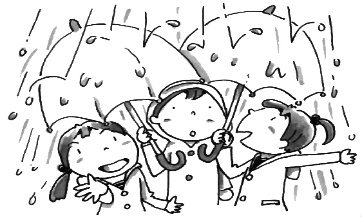 また、気温が上下する時期でもありますので、体を冷やさない様に、雨や汗をふくタオルを持ってくる等、自分で対応できるようにしておきましょう。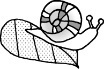 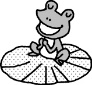 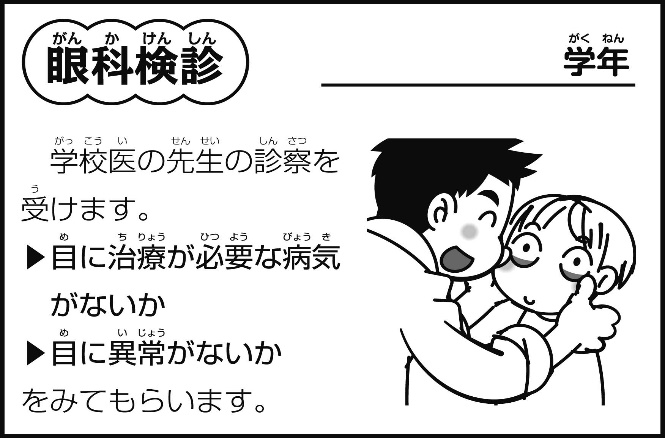 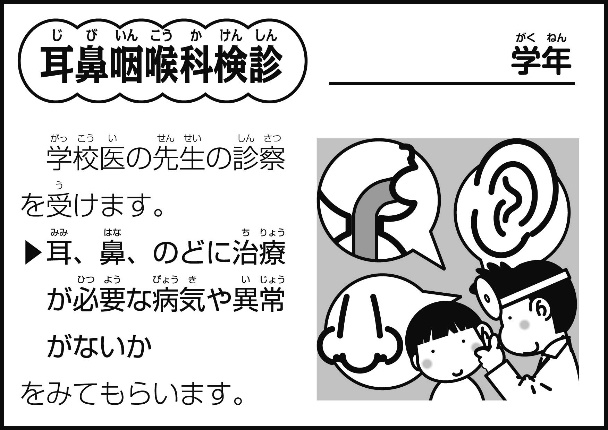 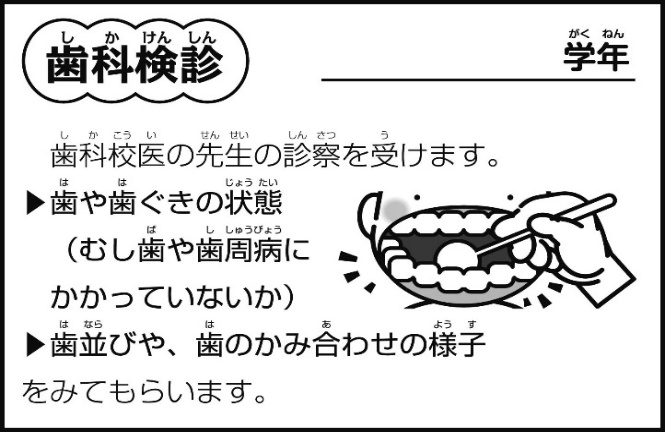 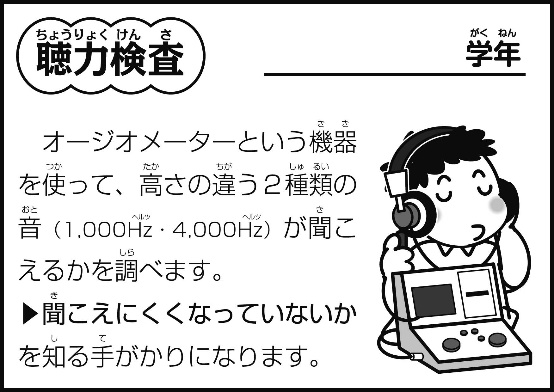 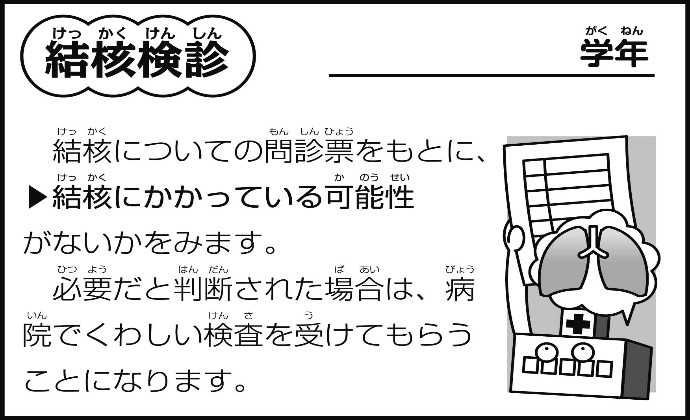 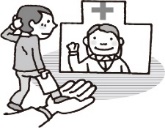 上記は文部科学省から発表された本年度の標語です。歯は、一生付き合う大切なもの。そして、虫歯は放っておいても治りません。放っておく時間が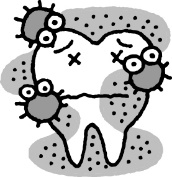 長ければ長いほど、治療の時間も長くかかります。歯科検診で治療勧告書をもらった人は早めに治療して、受診報告書の提出をお願いします。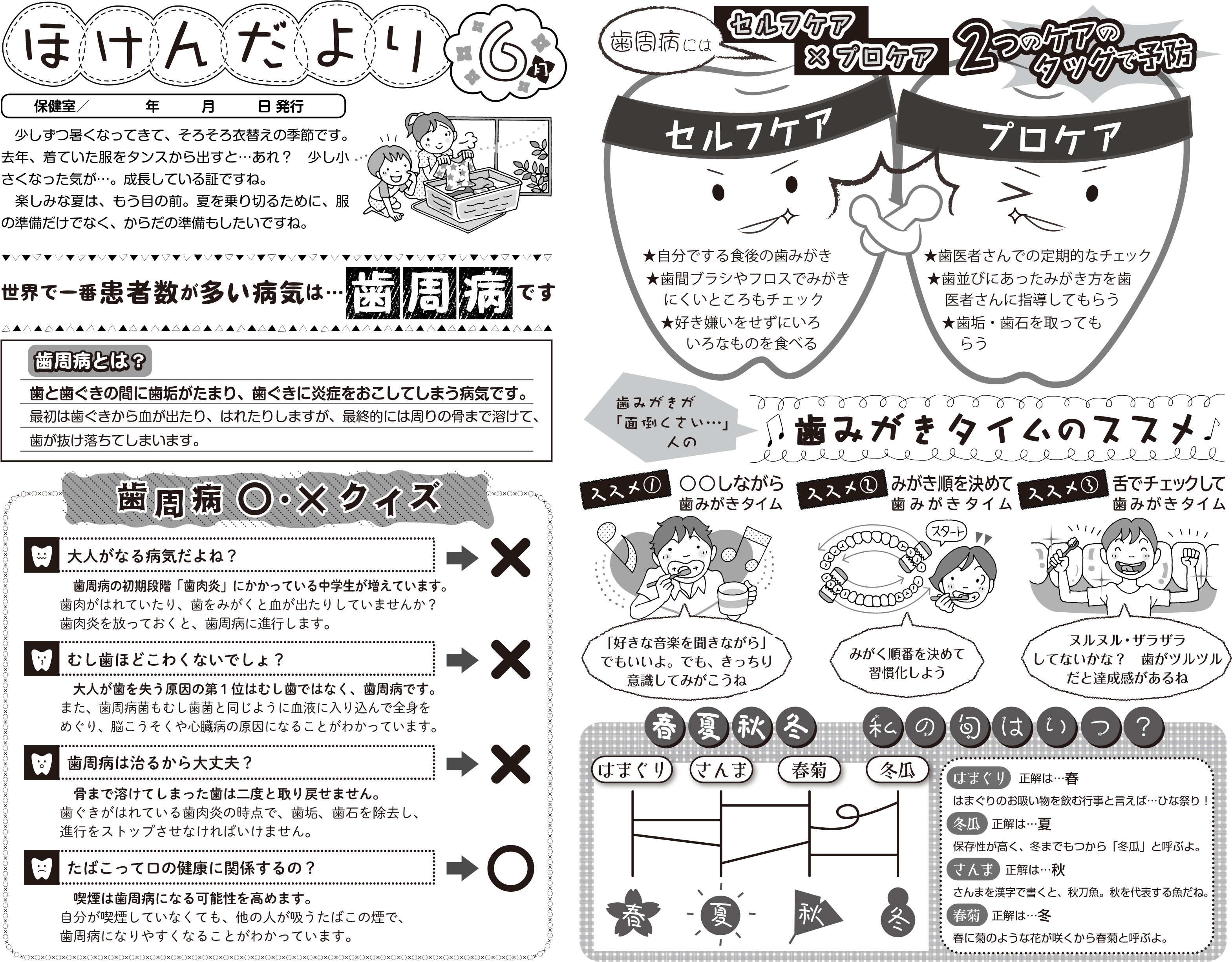 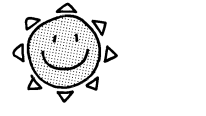 　　毎年、この季節は熱中症で保健室に来室する人が増えてきます。特に運動部の人は下の説明をしっかり読み、熱中症を予防しましょう！熱中症とは暑さによって生じる障害（熱失神、熱疲労、熱けいれん、熱射病など）の総称です。高温多湿な環境下で、体内の水分や塩分のバランスがくずれ、体温調節がうまくできなくなることで、頭痛や吐き気、めまいや痙攣、意識障害などの症状を引き起こします。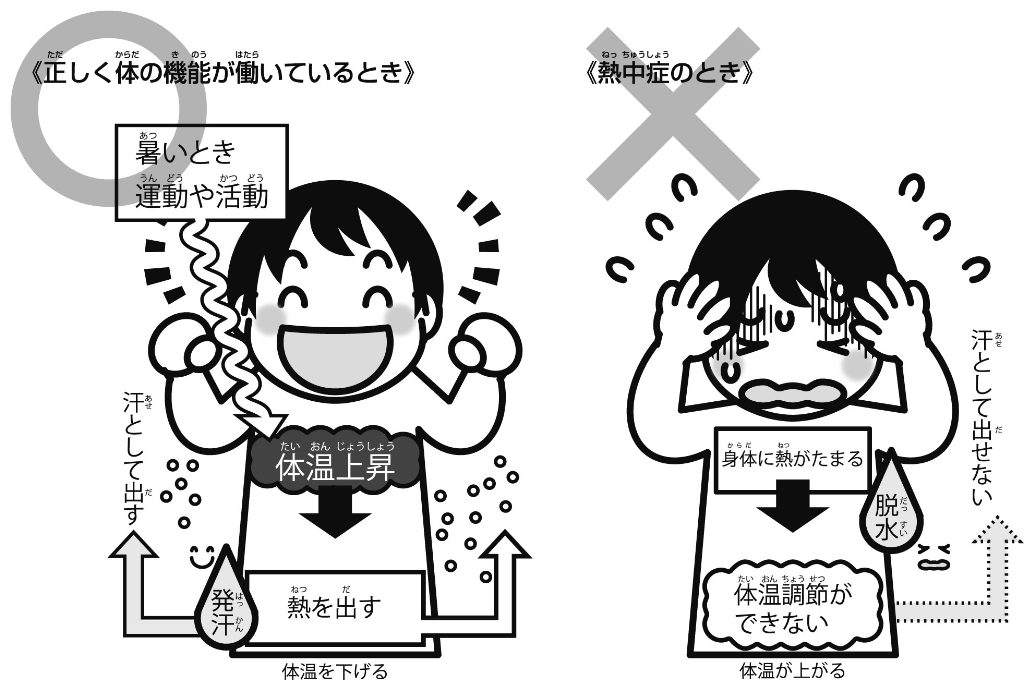 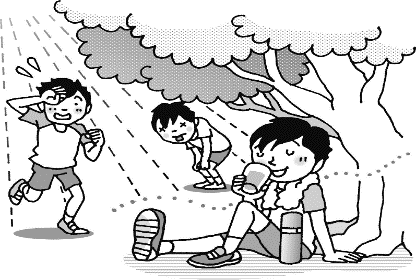 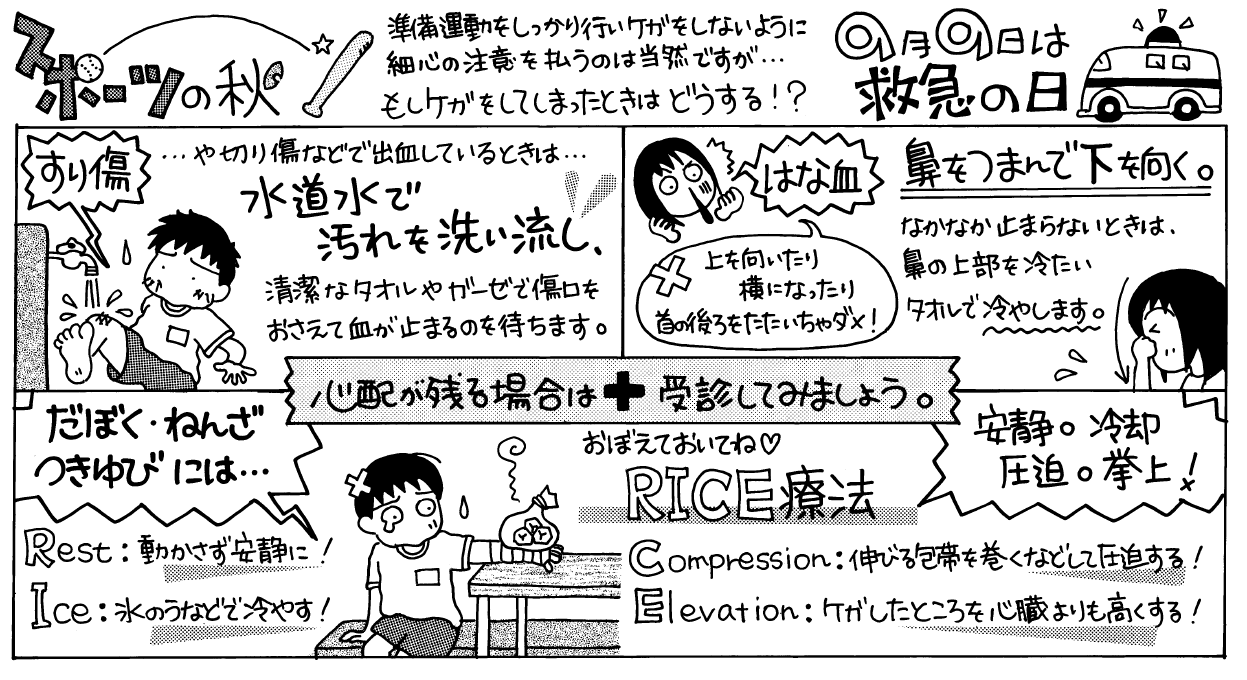 もうすぐ…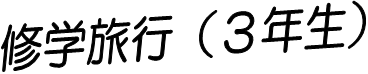 　　　　　　　　　　　　　　　　　　　　　　　　　　　　です！！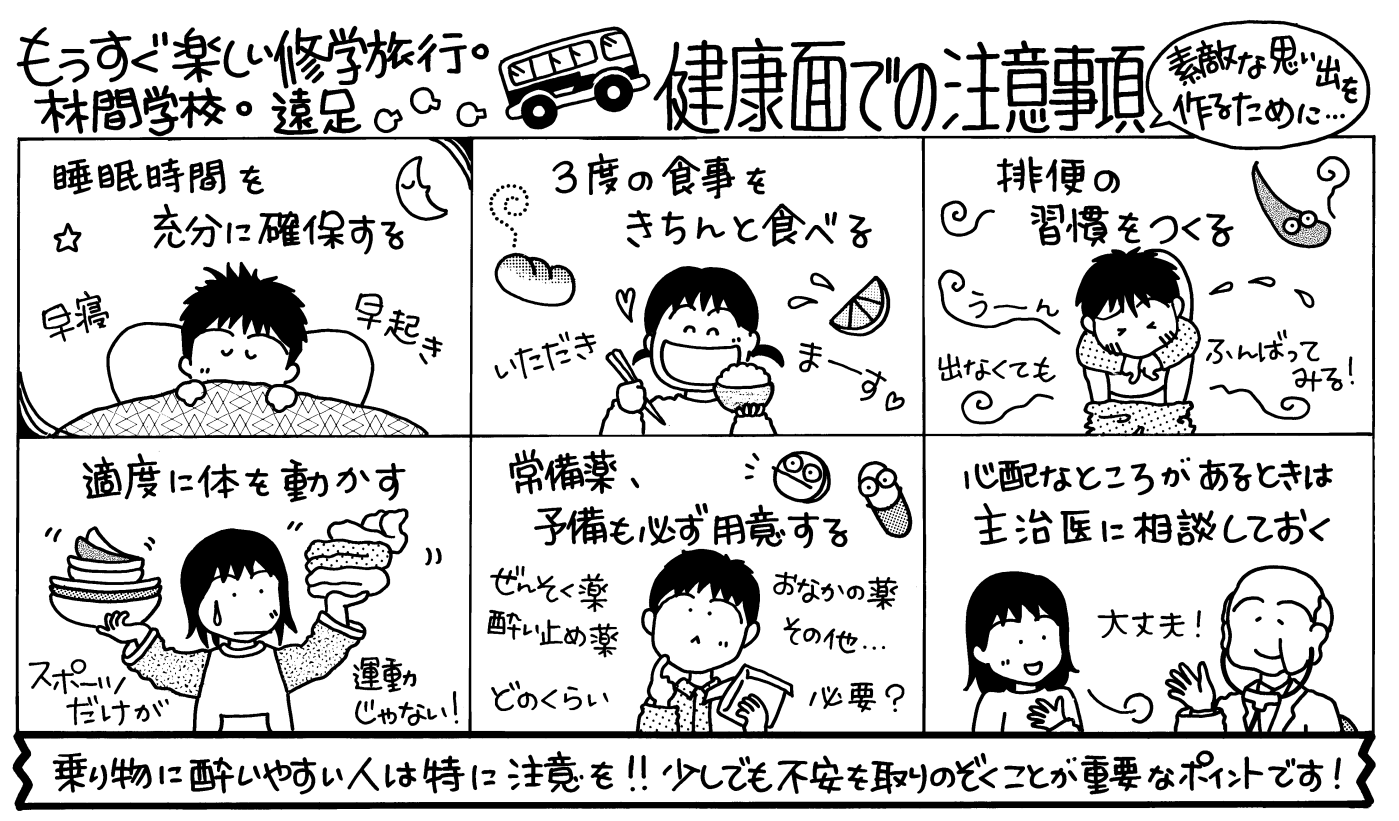 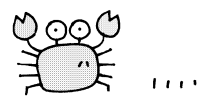 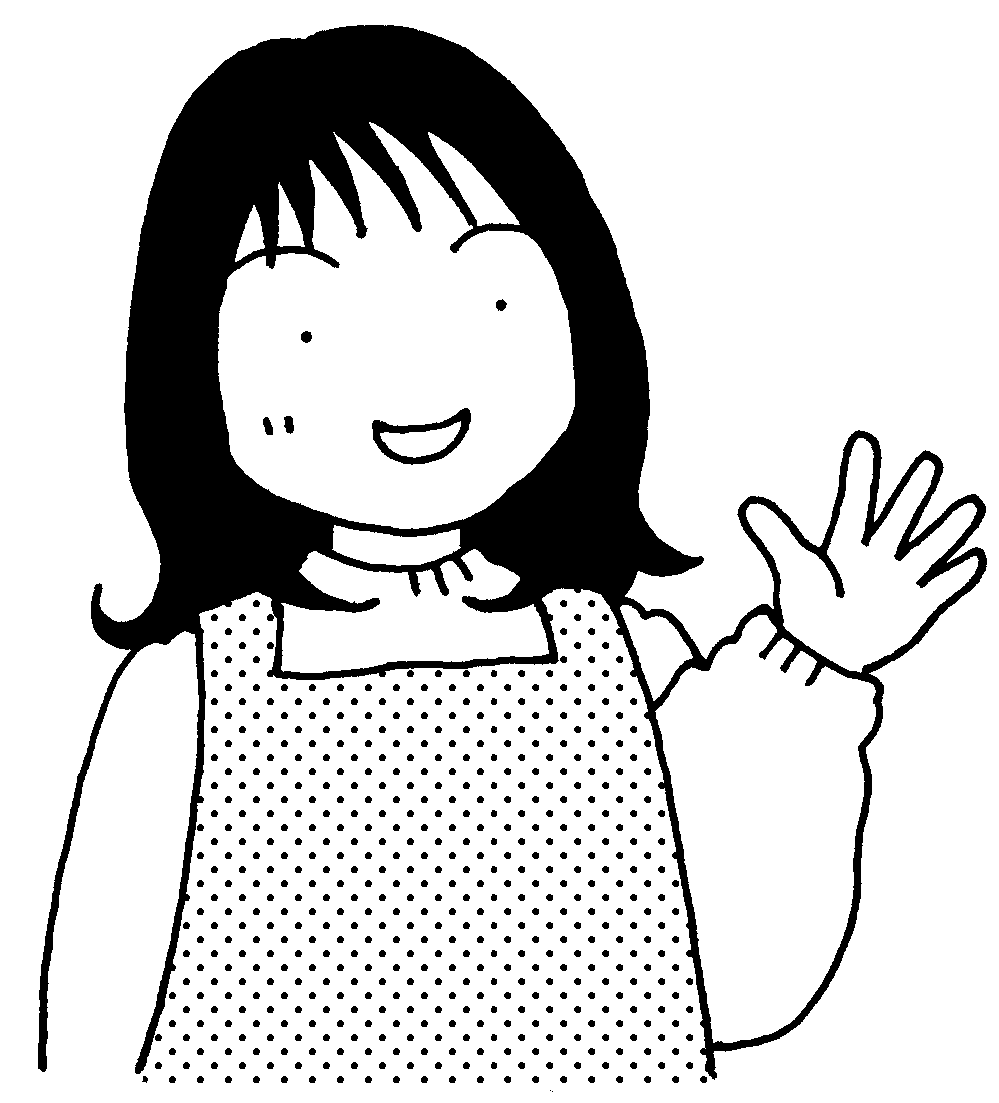 ●薬は自分で持っていきましょう。➡頭が痛くなったときや、お腹が痛くなったときに、先生や友達から薬をもらうことはできません。少しでも不安がある人は、念のため、家にある薬を持ってくる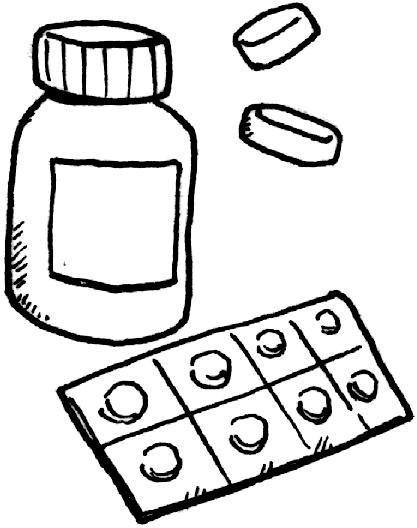 とよいでしょう。日頃から飲んでいる薬がある人は、その薬も忘れずに。乗り物酔いが心配な人は酔い止めの薬も用意しておきましょう。●決められた服装で、ルールを守って。➡自由な格好をしたり、勝手な行動をするとケガや事故につながります。ルールを守って参加しましょう。歩くことも多いので、履きなれていない靴を履いてくると、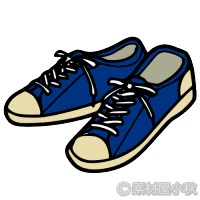 足を痛める原因になります。新しい靴ではなく、履きなれた靴がベストです。●準備は自分で、しっかりと。➡忘れ物がないか、前日にもう一度チェックしましょう。女子は、生理用品も必ず荷物に入れておきましょう。絆創膏やポケットティッシュを常にカバンに入れて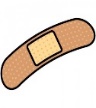 おけば、ちょっとしたケガの時に便利ですよ。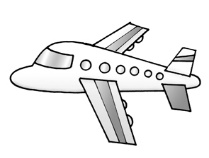 ★不安なことや、何か気になることがあれば、事前に担任の先生か保健室の先生に相談してくださいね。